※QRコードを読み込むと，英文と連動した音声再生ができます（スマホにも対応）次の英文は，私たちの生活と最新のテクノロジー（technology）の関わりについて述べたものです。これを読んで，あとの問１～問５に答えなさい。なお，文中の １ ～ ４ は，段落の番号を示しています。１　Have you ever thought about new technology in your daily life?  Do you have any *items with new technology around you?  Our lives have become better and easier because of new technology.  However, it may 　　①　　 cultures or customs.  You may lose them in the future.２　There are some problems, like our *aging society or many kinds of *disasters in the world.  We are trying to find solutions to these problems.  One of the solutions is to create ②a new life with new technology.  You will be able to do a lot of things you can't do now.  Here are some examples.  One is *remote *medical care.  You can have medical care without going to the hospital.  Both *elderly people and young people who can't go to the hospital quickly can have it at home.  Another example is that you can get some information about *natural disasters *in advance.  By using it, you can be ready for natural disasters and *deal with them *properly.  New technology is an important thing to make our lives better.  Many people think it is better and easier to live with new technology.  However, it sometimes means losing something very important.３　Our lives have started to change.  Some people can't live in the new way with new technology.  So they continue to live in traditional ways.  However, other people want to move to a new place with new technology.  Many people have moved from their places to new places.  So *depopulation has become a problem in some areas.  ③Cultures or customs people have in the areas may be lost.  So people who live in some towns are trying to protect them.  Some people are trying to make food in their traditional way.  Others are making their own items with natural resources in the area.  Now some people move to these areas because they want to live in a traditional way.４　It is important to 　　④　　 a new life with new technology to make our lives better.  Also, it is important to 　　⑤　　 our traditional things, for example, cultures and customs.  We should think about these things for a better future.item(s)　製品　　　aging society　高齢化社会　　　disaster(s)　災害　　　remote　遠隔のmedical care　医療　　　elderly　年配の　　　natural　自然の　　　in advance　事前にdeal with ～　～に対応するproperly　適切に　　　depopulation　人口減少問１　文中の 　　①　　 に入る最も適当な英語は何ですか。次のア～エのうちから一つ選び，その記号を書きなさい。ア　use　イ　show　ウ　live　エ　change問２　文中の下線部②a new life について，本文で述べられていることは何ですか。次のア～エのうちから最も適当なものを一つ選び，その記号を書きなさい。ア　All people have to go to the hospital when they are sick.イ　It is one of the problems in the world to create a new life today.ウ　It is not good for elderly people to live with new technology.エ　People can know about natural disasters before they happen.問３　文中の下線部③Cultures or customs people have in the areas may be lost. について，その原因として段落２，３で述べられていることは何ですか。次のア～エのうちから最も適当なものを一つ選び，その記号を書きなさい。ア　In the new places, people have to think about new ways to live because they don't have cultures.イ　In some areas, people are trying to make their places bigger to create new cultures.ウ　Many people have moved to new places with new technology because it is easier to live there.エ　Many people want to keep living in their places because they can't move to new places.問４　次のア～エのうち，文中の 　　④　　 と 　　⑤　　 に入る英語の組み合わせとして最も適当なものはどれですか。一つ選び，その記号を書きなさい。問５　次の対話は，本文を読んだ生徒と先生による授業中のやり取りです。対話中の 　　　　　 に入る最も適当な連続する英語４語は何ですか。本文中から抜き出して書きなさい。T : Teacher　　S : StudentT:　In the future, which do you want, a new life with new technology or a traditional life?S:　It's difficult for me to answer the question.T:　Why?S:　Because now I know that we have to think about the problem of 　　　　　　　　　　　　　　 if we live with new things.問１　エ問２　エ問３　ウ問４　ア問５　losing something very important岩手県-大問８2022年 公立高校入試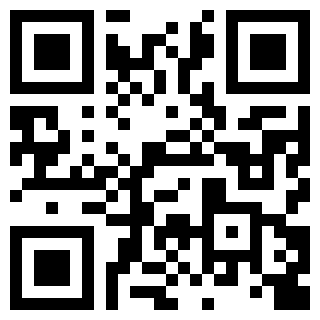 ④⑤アcreatekeepイkeepcreateウkeeploseエlosekeep解答